Подведены итоги конференции педагогов 2019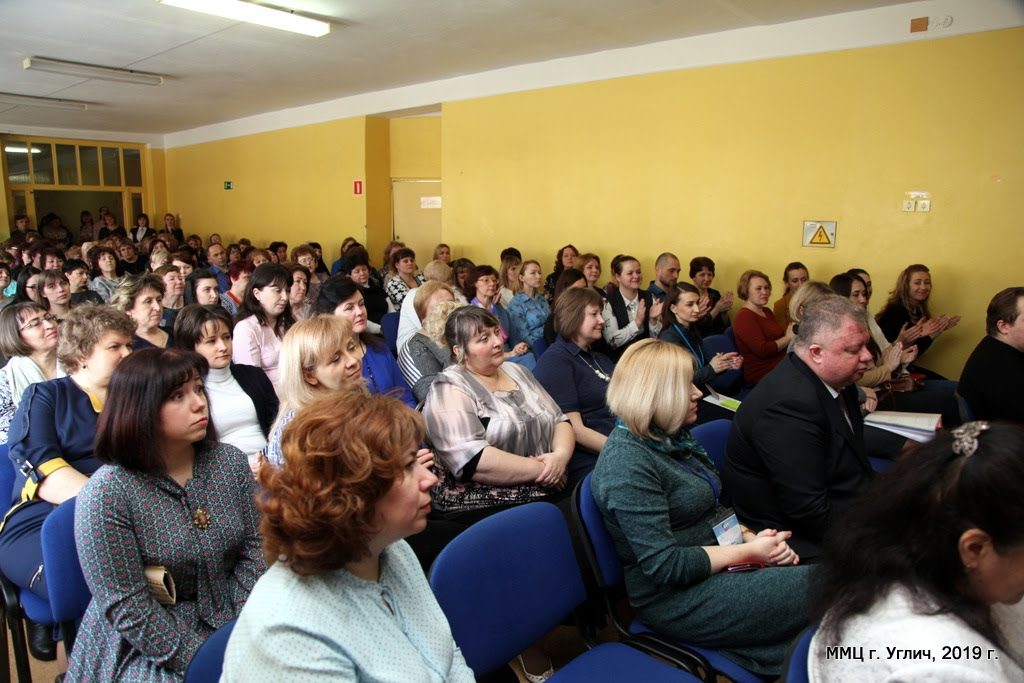 26 марта состоялась межмуниципальная научно-практическая конференция педагогов «Обучение и воспитание: методики и практика деятельности педагога в условиях новых вызовов времени»Участники конференции не только делились опытом и своими находками в области практической деятельности, но и оценивали выступления своих коллег по трем критериям: научность, практическая значимость, оригинальность и творческий подход к презентации опыта.При подведении итогов организаторами были определены наиболее заинтересовавшие участников конференции темы и представленный выступающими практический опыт по каждой из секций. Среди которых есть и наши учителя.Секция № 3«Технологии и приемы формирования компетенций 21 века у обучающихся (в рамках реализации ФГОС ДО, ООО, СОО)»Иванова Наталья Алексеевна, учитель математики МОУ Отрадновская сош. «Приёмы обучения смысловому чтению на уроках математики»Секция № 7«Формирование и развитие духовно-нравственных основ личности и экологической культуры в рамках образовательной деятельности педагога»Евсеева Елена Анатольевна, учитель начальных классов МОУ Отрадновская сош. «Интеграция учебно-воспитательной работы с музейной деятельностью»Секция № 8«Современный родитель: актуальные формы взаимодействия педагога и родителей с целью повышения качества образования»Соколова Ирина Юрьевна, воспитатель МОУ Отрадновская сош. «Социализация дошкольников через использование технологий эффективного взаимодействия детского сада и семьи»Секция № 9«Современный родитель: актуальные формы взаимодействия педагога и родителей с целью повышения качества образования -2»Калинина Марина Александровна, учитель начальных классов МОУ Отрадновская сош. «Клуб семейного чтения «Встреча с книгой»